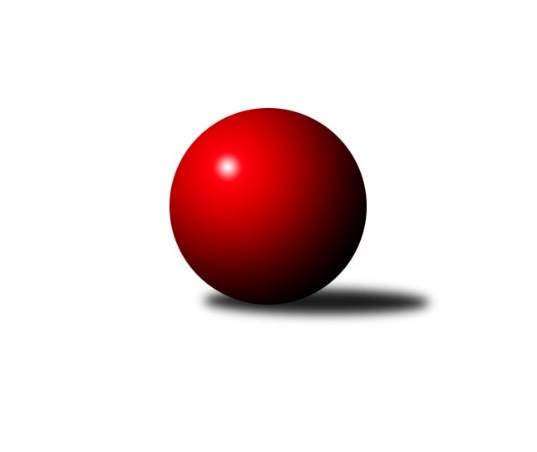 Č.18Ročník 2013/2014	17.3.2014Nejlepšího výkonu v tomto kole: 1620 dosáhlo družstvo: TJ Horní Benešov ˝E˝Meziokresní přebor-Bruntál, Opava 2013/2014Výsledky 18. kolaSouhrnný přehled výsledků:TJ Horní Benešov ˝F˝	- TJ Horní Benešov ˝E˝	2:8	1587:1620		17.3.TJ Kovohutě Břidličná ˝C˝	- KK PEPINO Bruntál ˝B˝	8:2	1578:1507		17.3.RSKK Raciborz	- TJ Sokol Chvalíkovice ˝B˝	10:0	1614:1485		17.3.TJ Opava ˝D˝	- TJ Jiskra Rýmařov ˝C˝	0:10	1418:1612		17.3.Tabulka družstev:	1.	RSKK Raciborz	16	11	0	5	102 : 58 	 	 1554	22	2.	TJ Kovohutě Břidličná ˝C˝	16	11	0	5	92 : 68 	 	 1548	22	3.	TJ Jiskra Rýmařov ˝C˝	16	9	2	5	102 : 58 	 	 1554	20	4.	TJ Horní Benešov ˝E˝	16	10	0	6	92 : 68 	 	 1558	20	5.	TJ Horní Benešov ˝F˝	16	9	0	7	82 : 78 	 	 1546	18	6.	KK PEPINO Bruntál ˝B˝	16	7	1	8	75 : 85 	 	 1545	15	7.	TJ Opava ˝D˝	16	5	0	11	68 : 92 	 	 1485	10	8.	KK Minerva Opava ˝C˝	16	4	1	11	59 : 101 	 	 1450	9	9.	TJ Sokol Chvalíkovice ˝B˝	16	4	0	12	48 : 112 	 	 1490	8Podrobné výsledky kola:	 TJ Horní Benešov ˝F˝	1587	2:8	1620	TJ Horní Benešov ˝E˝	Pavla Hendrychová	 	 164 	 180 		344 	 0:2 	 366 	 	190 	 176		David Schiedek	Miroslav Petřek st.	 	 199 	 198 		397 	 2:0 	 378 	 	180 	 198		Jana Martiníková	Petr Dankovič ml.	 	 217 	 192 		409 	 0:2 	 427 	 	211 	 216		Roman Swaczyna	Zdeněk Žanda	 	 229 	 208 		437 	 0:2 	 449 	 	238 	 211		Petr Kozákrozhodčí: Nejlepší výkon utkání: 449 - Petr Kozák	 TJ Kovohutě Břidličná ˝C˝	1578	8:2	1507	KK PEPINO Bruntál ˝B˝	Anna Dosedělová *1	 	 169 	 189 		358 	 0:2 	 409 	 	214 	 195		Martin Kaduk	Jaroslav Zelinka	 	 208 	 214 		422 	 2:0 	 321 	 	163 	 158		Ladislav Podhorský	Ota Pidima	 	 190 	 198 		388 	 2:0 	 379 	 	193 	 186		Jan Mlčák	František Habrman	 	 203 	 207 		410 	 2:0 	 398 	 	193 	 205		Josef Novotnýrozhodčí: střídání: *1 od 51. hodu Josef KočařNejlepší výkon utkání: 422 - Jaroslav Zelinka	 RSKK Raciborz	1614	10:0	1485	TJ Sokol Chvalíkovice ˝B˝	Krzysztof Wróblewski	 	 197 	 220 		417 	 2:0 	 392 	 	194 	 198		Sabina Trulejová	Artur Tokarski	 	 220 	 192 		412 	 2:0 	 388 	 	183 	 205		Martin Šumník	Cezary Koczorski	 	 187 	 191 		378 	 2:0 	 337 	 	173 	 164		Otto Mückstein	Mariusz Gierczak	 	 199 	 208 		407 	 2:0 	 368 	 	190 	 178		Dalibor Krejčiříkrozhodčí: Nejlepší výkon utkání: 417 - Krzysztof Wróblewski	 TJ Opava ˝D˝	1418	0:10	1612	TJ Jiskra Rýmařov ˝C˝	Karel Michalka	 	 157 	 172 		329 	 0:2 	 426 	 	210 	 216		Pavel Přikryl	Vladislav Kobelár	 	 176 	 195 		371 	 0:2 	 410 	 	222 	 188		Miroslav Langer	Markéta Jašková	 	 194 	 161 		355 	 0:2 	 389 	 	197 	 192		Pavel Švan	Vilibald Marker	 	 193 	 170 		363 	 0:2 	 387 	 	213 	 174		Stanislav Lichnovskýrozhodčí: Nejlepší výkon utkání: 426 - Pavel PřikrylPořadí jednotlivců:	jméno hráče	družstvo	celkem	plné	dorážka	chyby	poměr kuž.	Maximum	1.	Mariusz Gierczak 	RSKK Raciborz	416.98	289.4	127.6	6.4	7/8	(464)	2.	Pavel Přikryl 	TJ Jiskra Rýmařov ˝C˝	412.59	284.3	128.3	6.7	8/8	(460)	3.	Petr Kozák 	TJ Horní Benešov ˝E˝	411.14	287.0	124.2	6.0	8/8	(495)	4.	Jaroslav Zelinka 	TJ Kovohutě Břidličná ˝C˝	401.98	288.6	113.4	8.5	7/8	(424)	5.	Dalibor Krejčiřík 	TJ Sokol Chvalíkovice ˝B˝	401.46	285.0	116.4	7.4	6/8	(442)	6.	Antonín Hendrych 	TJ Sokol Chvalíkovice ˝B˝	396.34	277.6	118.7	8.1	7/8	(436)	7.	Ota Pidima 	TJ Kovohutě Břidličná ˝C˝	396.27	277.8	118.5	8.0	8/8	(428)	8.	Jan Mlčák 	KK PEPINO Bruntál ˝B˝	395.89	280.9	115.0	9.0	8/8	(439)	9.	Petr Dankovič ml. 	TJ Horní Benešov ˝F˝	394.60	274.4	120.2	6.6	8/8	(459)	10.	Artur Tokarski 	RSKK Raciborz	393.25	270.4	122.9	8.3	7/8	(429)	11.	Miroslav Langer 	TJ Jiskra Rýmařov ˝C˝	392.68	271.1	121.6	9.6	8/8	(435)	12.	Jana Martiníková 	TJ Horní Benešov ˝E˝	391.98	272.8	119.2	6.0	8/8	(430)	13.	Miroslav Petřek  st.	TJ Horní Benešov ˝F˝	391.63	274.0	117.6	7.8	8/8	(465)	14.	Martin Kaduk 	KK PEPINO Bruntál ˝B˝	388.91	270.0	118.9	9.0	8/8	(423)	15.	Přemysl Janalík 	KK PEPINO Bruntál ˝B˝	386.29	271.5	114.8	10.4	7/8	(409)	16.	Josef Novotný 	KK PEPINO Bruntál ˝B˝	384.92	276.5	108.5	10.5	8/8	(447)	17.	Oldřich Tomečka 	KK Minerva Opava ˝C˝	383.68	271.2	112.4	10.1	7/8	(426)	18.	Pavel Švan 	TJ Jiskra Rýmařov ˝C˝	378.78	272.5	106.2	11.0	8/8	(442)	19.	Vladislav Kobelár 	TJ Opava ˝D˝	378.21	268.9	109.3	10.8	8/8	(420)	20.	Pavla Hendrychová 	TJ Horní Benešov ˝F˝	377.03	272.8	104.2	9.9	8/8	(436)	21.	Zdeněk Žanda 	TJ Horní Benešov ˝F˝	376.34	272.4	103.9	10.5	7/8	(437)	22.	Roman Swaczyna 	TJ Horní Benešov ˝E˝	375.28	267.1	108.2	10.4	8/8	(427)	23.	Stanislav Lichnovský 	TJ Jiskra Rýmařov ˝C˝	370.67	264.9	105.8	10.4	8/8	(428)	24.	Marek Prusicki 	RSKK Raciborz	368.58	264.9	103.7	11.9	8/8	(421)	25.	Vilibald Marker 	TJ Opava ˝D˝	363.10	264.1	99.0	13.6	7/8	(394)	26.	Karel Michalka 	TJ Opava ˝D˝	363.04	261.1	102.0	12.2	6/8	(417)	27.	Otto Mückstein 	TJ Sokol Chvalíkovice ˝B˝	361.89	258.1	103.8	13.1	7/8	(420)	28.	Lubomír Bičík 	KK Minerva Opava ˝C˝	360.34	262.3	98.0	12.1	8/8	(418)	29.	Lenka Hrnčířová 	KK Minerva Opava ˝C˝	331.29	249.3	82.0	18.4	6/8	(422)		Kateřina Staňková 	TJ Opava ˝D˝	444.50	304.0	140.5	4.0	2/8	(466)		Roman Beinhauer 	TJ Sokol Chvalíkovice ˝B˝	425.33	291.7	133.7	4.7	3/8	(458)		Barbora Bártková 	TJ Horní Benešov ˝F˝	424.00	317.0	107.0	9.0	1/8	(424)		Josef Klapetek 	TJ Opava ˝D˝	413.79	295.1	118.7	8.5	4/8	(460)		Krzysztof Wróblewski 	RSKK Raciborz	411.78	287.9	123.9	6.2	3/8	(422)		Miloslav Petrů 	TJ Horní Benešov ˝E˝	409.27	291.5	117.7	6.5	5/8	(458)		David Břoušek 	TJ Horní Benešov ˝F˝	404.00	301.0	103.0	15.0	1/8	(404)		Milan Franer 	TJ Opava ˝D˝	403.40	278.1	125.3	8.6	2/8	(410)		František Habrman 	TJ Kovohutě Břidličná ˝C˝	399.25	278.9	120.3	7.7	4/8	(430)		Leoš Řepka ml. 	TJ Kovohutě Břidličná ˝C˝	397.60	287.1	110.5	9.5	5/8	(429)		Cezary Koczorski 	RSKK Raciborz	391.70	267.4	124.3	6.5	5/8	(441)		Jan Strnadel 	KK Minerva Opava ˝C˝	388.75	275.5	113.3	9.6	4/8	(430)		Sabina Trulejová 	TJ Sokol Chvalíkovice ˝B˝	385.75	265.0	120.8	8.0	2/8	(394)		Dominik Chovanec 	KK Minerva Opava ˝C˝	385.00	267.3	117.7	8.0	3/8	(406)		Radek Fischer 	KK Minerva Opava ˝C˝	385.00	268.5	116.6	9.6	4/8	(424)		Lubomír Khýr 	TJ Kovohutě Břidličná ˝C˝	382.95	267.9	115.1	10.3	5/8	(397)		Vladimír Klein 	TJ Opava ˝D˝	382.67	262.3	120.3	11.7	1/8	(404)		Martin Chalupa 	KK Minerva Opava ˝C˝	380.00	273.0	107.0	11.0	1/8	(380)		Martin Šumník 	TJ Sokol Chvalíkovice ˝B˝	378.00	277.0	101.0	11.0	3/8	(388)		Dariusz Jaszewski 	RSKK Raciborz	375.00	270.6	104.4	11.4	4/8	(423)		Filip Jahn 	TJ Opava ˝D˝	369.00	262.0	107.0	13.0	1/8	(369)		Tomáš Volman 	TJ Opava ˝D˝	369.00	265.0	104.0	14.5	2/8	(385)		Anna Dosedělová 	TJ Kovohutě Břidličná ˝C˝	365.40	265.8	99.7	12.0	5/8	(392)		Ryszard Grygiel 	RSKK Raciborz	364.07	261.4	102.7	9.7	3/8	(416)		Jan Kriwenky 	TJ Horní Benešov ˝E˝	359.00	251.3	107.8	14.0	1/8	(368)		Pavel Jašek 	TJ Opava ˝D˝	359.00	252.0	107.0	11.0	2/8	(369)		David Schiedek 	TJ Horní Benešov ˝E˝	357.50	261.6	95.9	12.5	4/8	(414)		Markéta Jašková 	TJ Opava ˝D˝	354.33	259.7	94.7	15.7	3/8	(382)		Petr Domčík 	TJ Jiskra Rýmařov ˝C˝	354.00	257.0	97.0	10.0	1/8	(354)		Josef Kočař 	TJ Kovohutě Břidličná ˝C˝	349.92	258.2	91.8	14.8	4/8	(365)		Ladislav Podhorský 	KK PEPINO Bruntál ˝B˝	332.00	244.0	88.0	14.5	2/8	(343)		Jiří Novák 	TJ Opava ˝D˝	330.00	236.5	93.5	14.0	2/8	(356)		Stanislav Troják 	KK Minerva Opava ˝C˝	329.40	242.3	87.1	15.7	3/8	(398)		Dominik Havlíček 	TJ Sokol Chvalíkovice ˝B˝	322.67	234.0	88.7	13.5	3/8	(339)		Josef Příhoda 	KK PEPINO Bruntál ˝B˝	315.00	236.0	79.0	21.0	1/8	(315)		Daniel Beinhauer 	TJ Sokol Chvalíkovice ˝B˝	305.67	223.0	82.7	16.7	1/8	(312)		Vlastimil Trulej 	TJ Sokol Chvalíkovice ˝B˝	303.00	220.5	82.5	17.0	2/8	(340)		Nikolas Trupl 	TJ Sokol Chvalíkovice ˝B˝	297.17	222.3	74.8	21.6	3/8	(346)		Barbora Nepožitková 	KK PEPINO Bruntál ˝B˝	267.00	200.0	67.0	18.0	1/8	(267)Sportovně technické informace:Starty náhradníků:registrační číslo	jméno a příjmení 	datum startu 	družstvo	číslo startu
Hráči dopsaní na soupisku:registrační číslo	jméno a příjmení 	datum startu 	družstvo	Program dalšího kola:Nejlepší šestka kola - absolutněNejlepší šestka kola - absolutněNejlepší šestka kola - absolutněNejlepší šestka kola - absolutněNejlepší šestka kola - dle průměru kuželenNejlepší šestka kola - dle průměru kuželenNejlepší šestka kola - dle průměru kuželenNejlepší šestka kola - dle průměru kuželenNejlepší šestka kola - dle průměru kuželenPočetJménoNázev týmuVýkonPočetJménoNázev týmuPrůměr (%)Výkon11xPetr KozákHor.Beneš.E4498xPetr KozákHor.Beneš.E1124492xZdeněk ŽandaHor.Beneš.F4377xPavel PřikrylRýmařov C110.224261xRoman SwaczynaHor.Beneš.E4273xKrzysztof WróblewskiRaciborz109.84179xPavel PřikrylRýmařov C4265xJaroslav ZelinkaBřidličná C109.774224xJaroslav ZelinkaBřidličná C4222xZdeněk ŽandaHor.Beneš.F1094372xKrzysztof WróblewskiRaciborz4173xArtur TokarskiRaciborz108.49412